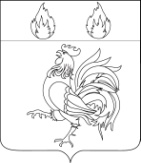 АДМИНИСТРАЦИЯМОРЕВСКОГО СЕЛЬСКОГО ПОСЕЛЕНИЯ ЕЙСКОГО РАЙОНАП О С Т А Н О В Л Е Н И Еп. МоревкаПроектО внесении изменений в постановление администрации Моревского сельского поселения Ейского района от 4 апреля 2018 года № 18 «О порядке работы с обращениями граждан в администрации Моревского сельского поселения Ейского районаВ соответствии с частью 3.1 статьи 8, частью 4 статьи 11 Федерального закона от  2 мая 2006 года № 59-ФЗ «О   порядке   рассмотрения   обращений   граждан  Российской Федерации», статьей 4 Федерального закона от 24 ноября 2014 года №357-ФЗ «О внесении изменений в Федеральный закон «О правовом положении иностранных граждан в Российской Федерации» и отдельные законодательные акты Российской Федерации», статьей 9 Федерального закона от 27 декабря 2018 года №528-ФЗ « О внесении изменений в отдельные законодательные акты Российской Федерации и признании утратившим силу пункта 2 части 2 статьи 22 Федерального закона «О территориях опережающего социально-экономического развития в Российской Федерации» в связи с реорганизацией государственного управления в сфере миграции и в сфере внутренних дел», руководствуясь Уставом Моревского   сельского поселения Ейского района, протестом Ейской межрайонной прокуратуры от 26 июня 2019 года № 702-2019/4987 и в целях приведения нормативных правовых актов администрации Моревского сельского поселения Ейского района в соответствие с законодательством Российской Федерации  п о с т а н о в л я ю:1. Внести изменения в приложение к постановлению администрации Моревского сельского поселения Ейского района от 4 апреля 2018 года № 18 «О порядке работы с обращениями граждан в администрации Моревского сельского поселения Ейского района» изложив подпункт 3.4.9 пункта 3.4 раздела 3 Порядка работы с обращениями граждан в администрации Моревского сельского поселения Ейского района в новой редакции:«3.4.9. Письменное обращение, поступившее в администрацию Моревского сельского поселения Ейского района, содержащее информацию о фактах возможных нарушений законодательства Российской Федерации в сфере миграции, направляется в течение пяти дней со дня регистрации в территориальный орган федерального органа исполнительной власти в сфере внутренних дел и высшему должностному лицу субъекта Российской Федерации (руководителю высшего исполнительного органа государственной власти субъекта Российской Федерации) с уведомлением гражданина, направившего обращение, о переадресации его обращения, за исключением случая, указанного в части 4 статьи 11  Федерального закона от  2 мая 2006 года № 59-ФЗ «О   порядке   рассмотрения   обращений   граждан  Российской Федерации».»2. Общему отделу администрации  Моревского  сельского поселения Ейского района (Нижникова):1) обнародовать настоящее постановление в специально установленных местах, в соответствии с Порядком опубликования муниципальных правовых актов, затрагивающих права, свободы и обязанности человека и гражданина;2) разместить настоящее постановление на официальном сайте Моревского  сельского поселения Ейского района в сети «Интернет».3. Постановление вступает в силу со дня его официального обнародования. Глава  Моревского  сельского поселения  Ейского района	                                                                          К.И. Галиаскаровот№